W dniu 22.04.2017r. obchodzony był „Światowy Dzień Ziemi”.                                                                        Nasi Szkolni Wolontariusze wraz z opiekunami: p. Monika Geisler, p. Martą  Mitoraj,  p. Moniką Burzyńską   w ramachspotkania „Szkolnego Klubu Wolontariusza” udali  się w pobliską okolicę dwóch stawów „Suble” w Tychach  i w teren naszej szkoły, aby wspólnie posprzątać choćby najmniejszy skrawek świata. Jak co roku i niestety udało  się zebrać parę worków śmieci różnej postaci: papier, butelki itd.  Wyjście było dla niektórych kolejną lekcją recyklingu i przykładem dla innych, jak dbać o nasza planetę, na której żyjemy.Pozdrawiamy!Wolontariusze wraz z opiekunami: p. Monika Geisler, Marta Mitoraj, Monika Burzyńska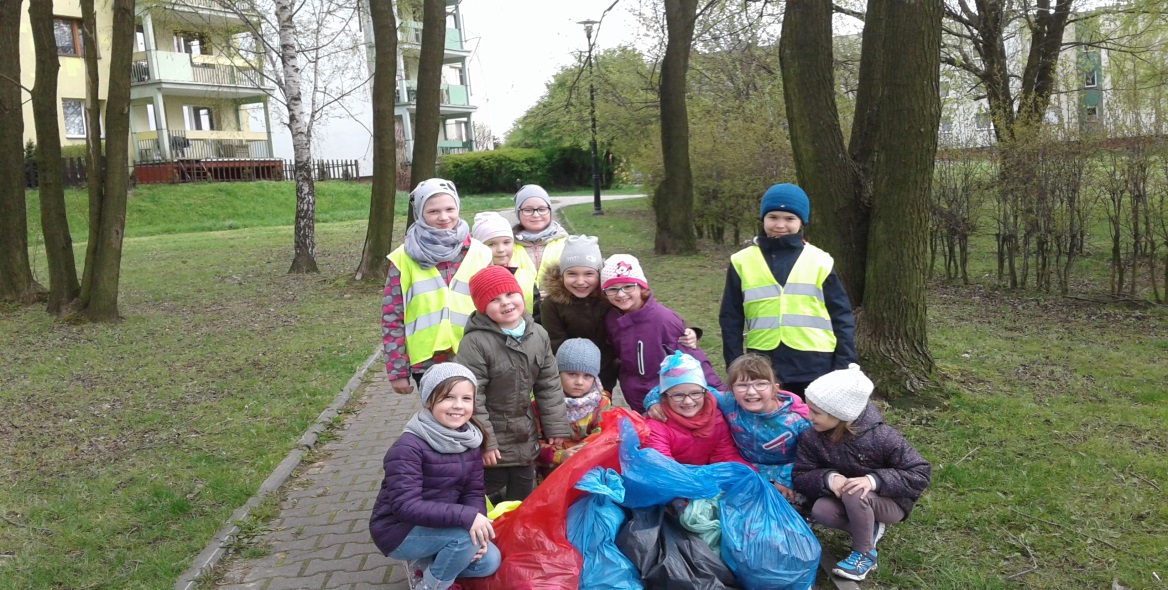 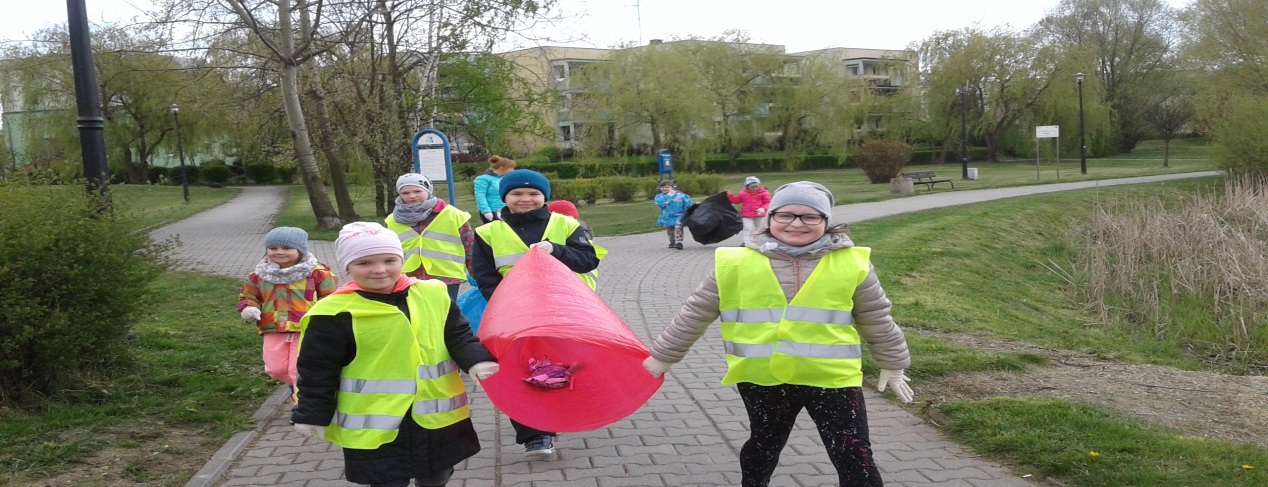 